Муниципальное бюджетное общеобразовательное учреждение                       Кутуликская средняя общеобразовательная школа
669452,Иркутская область, Аларский район,п.Кутулик,ул.Матвеева,47
Тел.8(395)64-37-174, факс 8(395)64-37-174, E-mail:kutulik@list.ru
ОКПО-41781506,ОГРН-102850056709,ИНН/КПП 8501000373/850101001«Островки памяти»Тема: «Моя судьба-это школа». История педагогической деятельности Федорец Альбины СемёновныСекция: История школы в лицахАвтор: Аюшинова Наталья 10 АРуководитель: Колесникова Ирина Евгеньевна   Кутулик 2019ПланВступлениеПедагогическая деятельность- смысл жизни.Начало педагогической деятельностиОснование краеведческого музеяВыпускники Альбины СемёновныЗаключениеПриложенияЛитература2ВступлениеТруд учителя лёгким не был никогда. Это работа с людьми, которые находятся в процессе становления, поиске себя. Но мало кто по-настоящему ценит педагогический труд. Профессия педагога одна из самых благородных и  роль учителя в жизни человека очень велика, переоценить её сложно. Педагог- это человек, который становится проводником на пути к знаниям, он не только обучает науке, но и воспитывает человека. Важную роль играет учитель в нашем воспитании, образовании и процессе человеческого становления. Именно с ним происходит наша первая встреча с наукой, и во многом только от педагога зависит, насколько успешным оно окажется. Роль учителя требует полной самоотдачи, развития и открытости. При наличии этих качеств, педагог становится примером для своих учеников, ориентиром в этом мире. Одним из таких учителей являлась и  является Федорец Альбина Семёновна.Цель проекта: изучить педагогическую деятельность Федорец Альбины СемёновныЗадачи: 1) изучить историю начала педагогического труда Федорец Альбины Семёновны2) изучить историю создания краеведческого музея Кутуликской школы3) изучить историю выпускников Альбины Семёновны 32.1. Начало педагогической деятельностиФедорец Альбина Семеновна (см. приложение №1) родилась в грозные годы Великой Отечественной войны 1.05.1943 года в деревне Халты Аларского района в крестьянской семье, была 4 ребёнком из 6 детей. Обучалась  в Иванической средней школе, училась хорошо, всегда интересовалась литературой и историей.В 17 лет потеряла маму, все тяготы и заботы о младшей сестре и брате легли на её плечи т.к. старшие брат и сёстры уехали из дома. 2 года работала на ферме в колхозе, после школы, но мечтала о профессии учителя. Это были времена Хрущёва, тогда выпускник сразу после школы не мог поступить, надо было зарабатывать трудовой стаж. Альбине Семёновне пришлось обращаться к председателю колхоза, чтобы он отпустил её в город на учёбу. Так как работала она хорошо, всегда была ответственной, ей разрешили уехать. Поступила на  историко-филологический факультет Иркутского государственного педагогического института. Пример тёти (Кравчук Екатерина Григорьевна- учитель начальных классов), повлиял на выбор профессии. И с 1965 года стала работать учителем истории в Кутуликской восьмилетней школе, с 1987 года, в связи с реорганизацией в Кутуликской средней школе. Стаж работы Альбины Семёновны- 44 года. Наставниками были Пеньковский И.А., Хаптаева М. А., Калашникова Н. Я. и  другие.Все годы работы Альбина Семёновна занималась классным руководством и подготовила 7 выпусков (см. приложение №3). Её классы всегда занимали первые места в любых конкурсах. Альбина Семёновна учила детей справедливости, честности, ответственности. Хорошее знание предмета, воспитание в детях устойчивого интереса к истории как к науке, использование различных форм занятий, требовательность, постоянная работа над повышением педагогического и методического мастерства позволили Альбине Семеновне стать хорошим педагогом, снискать уважение коллег и учащихся. Альбина СемёновнаИз 50 учителей нашей Кутуликской школы, 15-выпускники Альбины Семеновны. Труд Альбины Семеновны  был по достоинству оценен государством. Свидетельством этому грамоты района, министерства просвещения, огромное количество благодарности за различные достижения в области образования и значок «Отличник народного просвещения» (см.приложение №6.Выйдя на пенсию, Альбина Семёновна всё также продолжает общественную работу в районной ветеранской организации, также является вокалисткой хора «Сударушка» (см.приложение №4 и №5).4Основание краеведческого музеяКак учитель истории она всегда интересовалась краеведением. Будучи еще совсем молодым педагогом, Альбина Семеновна вместе с краеведами и классом стала собирать различный краеведческий материал. «Ходили по улице, заходили в дом и записывали рассказы ветеранов войны... Сначала это был уголок боевой славы, а уже в средней школе в 1987 году мне выделили кабинет». В итоге было накоплено столько полезного, что был открыт школьный музей, стараниями учителя. Альбина Семеновна более 20 лет была руководителем музея и краеведческого кружка (см. приложение №2). Ежегодно в восьмилетней школе проводилась краеведческая конференция, где каждый класс выступал с докладами о том, какую работу, как краеведы они провели. Это было одно из главных мероприятий, на котором выбирались лучшие. Готовились тщательно, создавали раскладные книги, в которых красивым почерком вносили воспоминания ветеранов, вклеивали фотографии. Эти конференции – заслуга Альбины Семеновны.В музее собраны воспоминания всех участников Великой Отечественной войны в п. Кутулик,информация о гражданской войне на территории посёлка, этого материала очень мало, он не изучен до конца. В те советские годы Альбина Семёновна многим рисковала, т.к. старалась узнать не только о красных, но и о белых. Собрано много материалов о самом посёлке Кутулик, его улицах, известных людях. Большое место в музее занимает раздел посвящённый истории школы: воспоминания учителей, учеников, строителей новой школы. Альбина Семёновна вместе с ребятами по крупицам восстановила историю поселка, школы. В музее собран богатейший материал, этой бесценной информацией до сих пор пользуются как в школе, так и в районе. За организацию музея Альбина Семёновна награждена медалью генерала армии, дважды Героя Советского Союза Белобородова. 5Выпускники Альбины СемёновныЧерез уроки Альбины Семёновны прошли тысячи учеников, среди которых немало известных людей. Ученики  ее вспоминают как доброго и отзывчивого человека.Одной из выпускниц Альбины Семёновны является её дочь Колесникова Ирина. Ирина Евгеньевна пошла по стопам мамы и также работает в Кутуликской средней школе учителем истории и обществознания. Альбина Семеновна была классным руководителем в классе Ирины Евгеньевны. Как и другие ученики восьмилетней школы, Ирина посещала краеведческий кружок, участвовала в краеведческих конференциях. «Мы часто ходили по поселку и брали воспоминания у ветеранов Великой Отечественной войны»- вспоминает Ирина Евгеньевна.Также Аюшинова Ирина- редактор районной газеты «Аларь», обучалась у Альбины Семёновны с 4 по 8 класс.Ирина занималась в краеведческом кружке. Она  очень любила  предмет Альбины Семёновны: «хороший учитель, который запомнился не только своими знаниями, но и ответственностью, дисциплиной и человечностью». Никончук Наталья – заместитель прокурора города Иркутск, Василий Бриченко- актёр театра и кино, Иванов Владимир- судебный пристав города Ангарска, Шведова Нина- операционная медсестра в ЦРБ Аларского района и много других выдающихся выпускников прошли через учение Альбины Семёновны.63. ЗаключениеПереоценить вклад Федорец Альбины Семёновны в жизнь посёлка, района и своих выпускников невозможно. Этот человек по крупицам восстановил историю нашего посёлка, военную историю наших ветеранов, стал ориентиром своих учеников для их дальнейшего жизненного пути, научил их исторической науке и запомнился на всю жизнь. Изучая биографию Альбины Семёновны, я задумалась о том, какой на самом деле трепетный и нелёгкий учительский труд, чтобы запомнится, стать примером для своих учеников- нужно отдавать всего себя, выкладываться всегда на максимум.На основе этой работы я предлагаю реализовать проект «Летопись школы»,  где мы будем собирать воспоминания учителей, ушедших на заслуженный отдых. Рассказывать о них на классных часах, приглашать в школу. Это поможет поднять престиж учительской профессии. 74. Приложения Приложение №1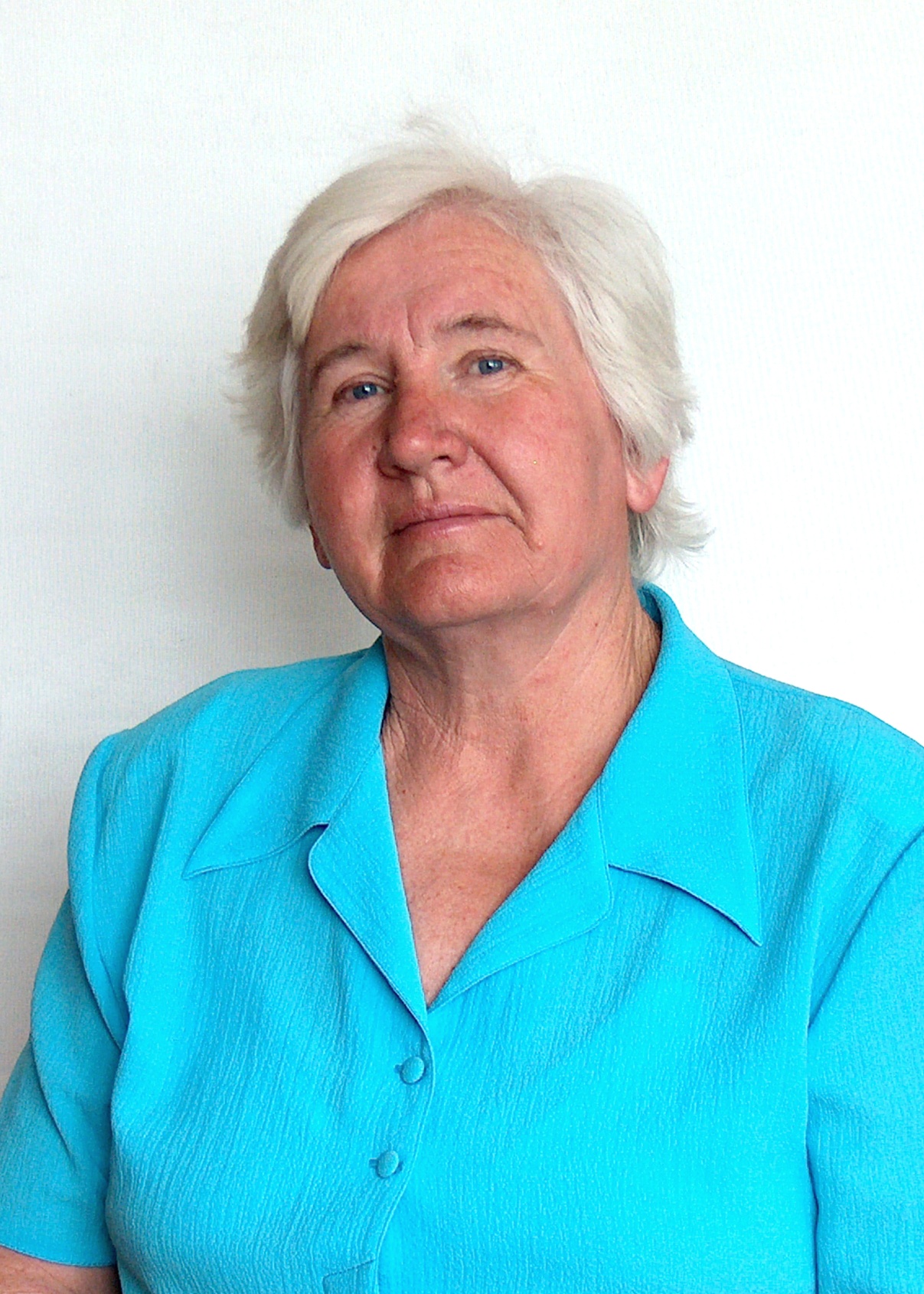 Федорец Альбина Семёновна8Приложение №2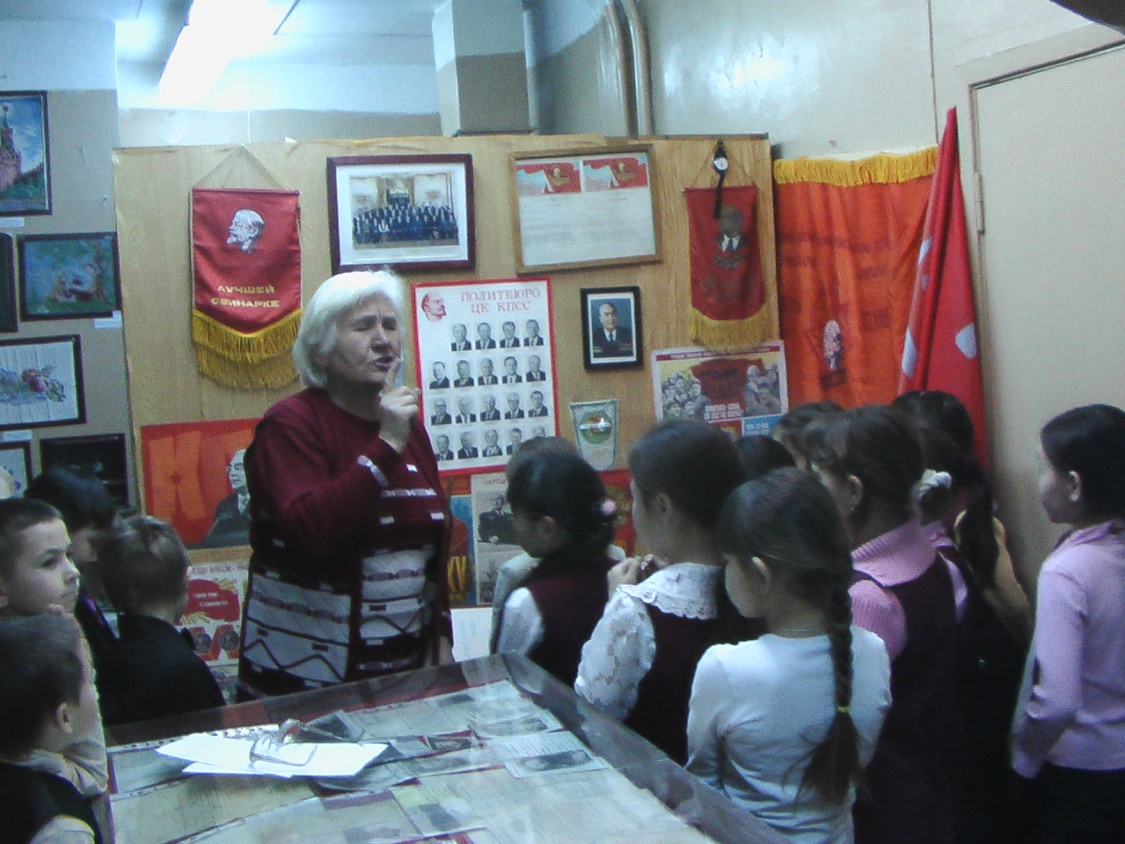 Альбина Семёновна проводит экскурсию в краеведческом музееПриложение №3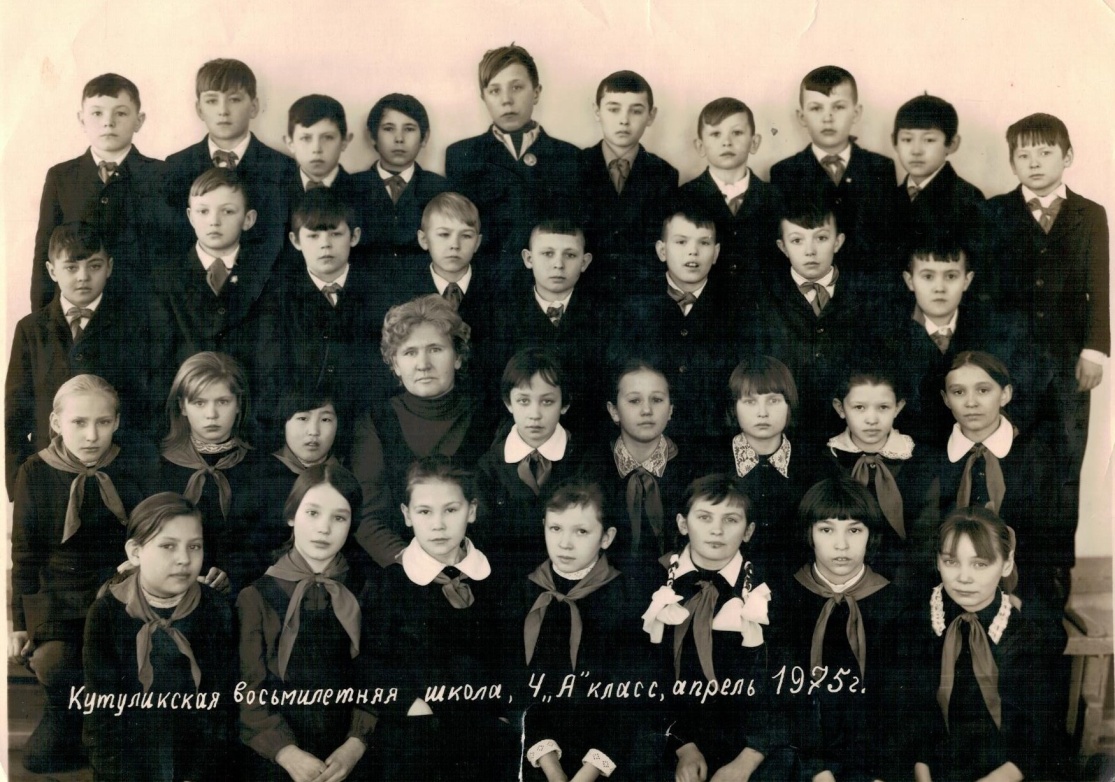 Альбина Семёновна с одним из своих классов9Приложение №4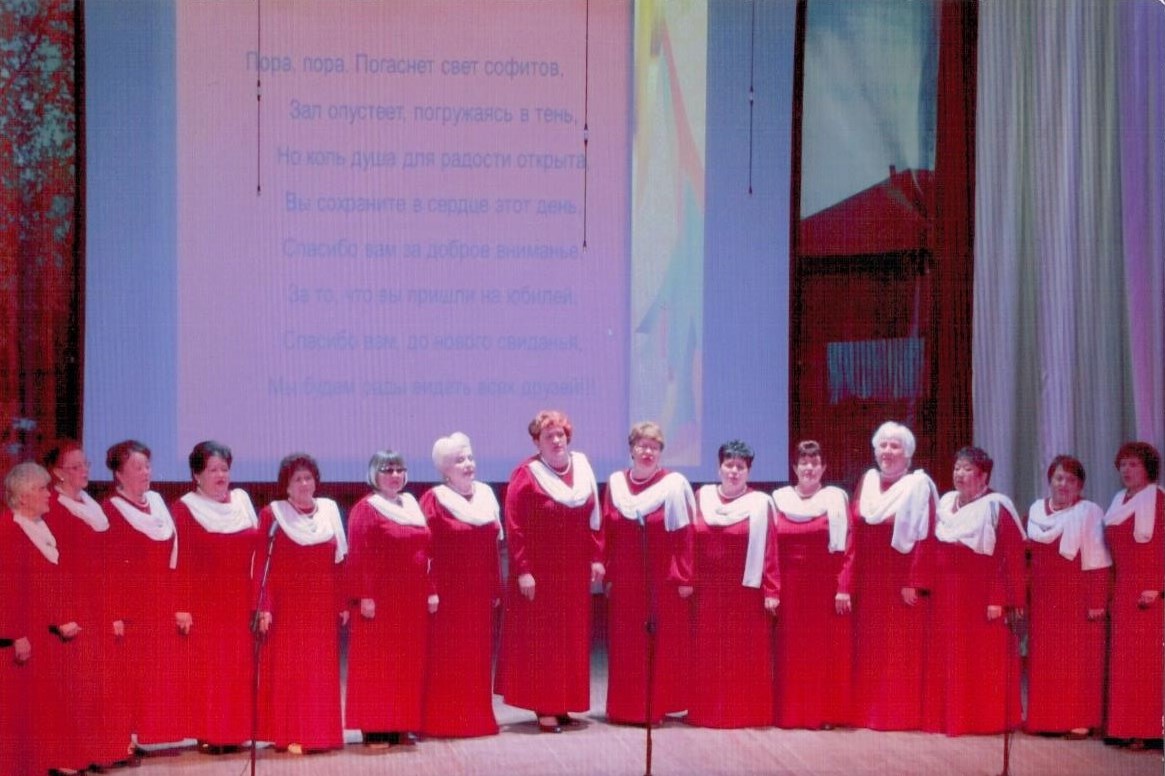 Хор «Сударушка»Приложение №5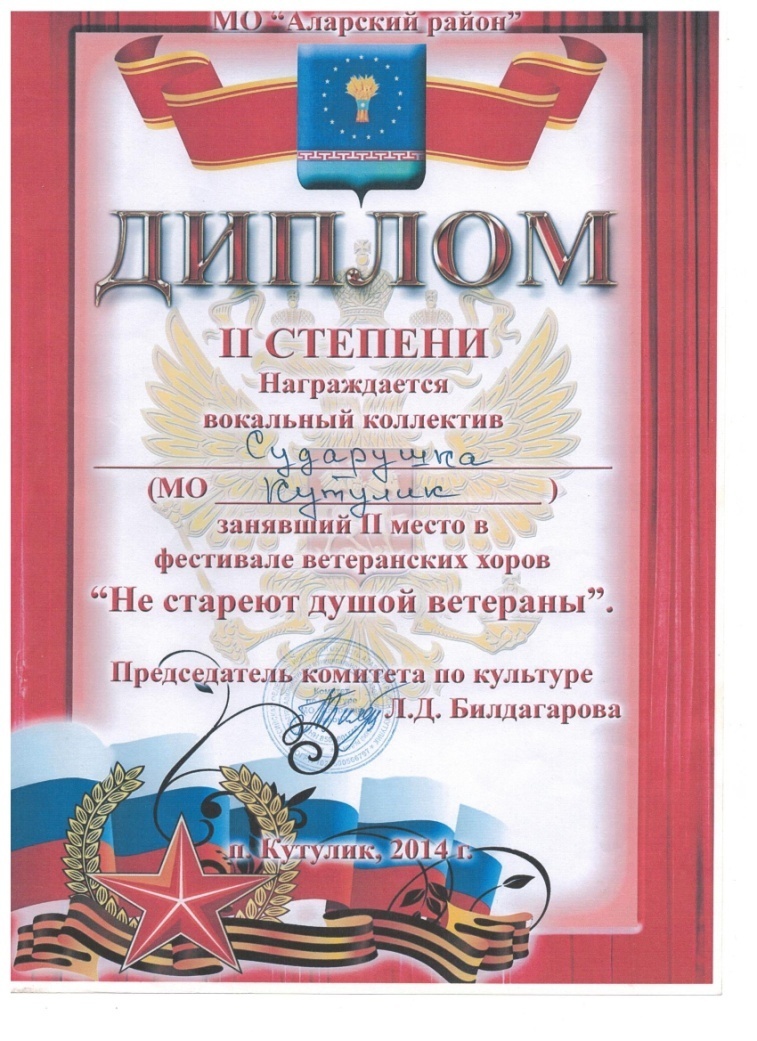 10Приложение №6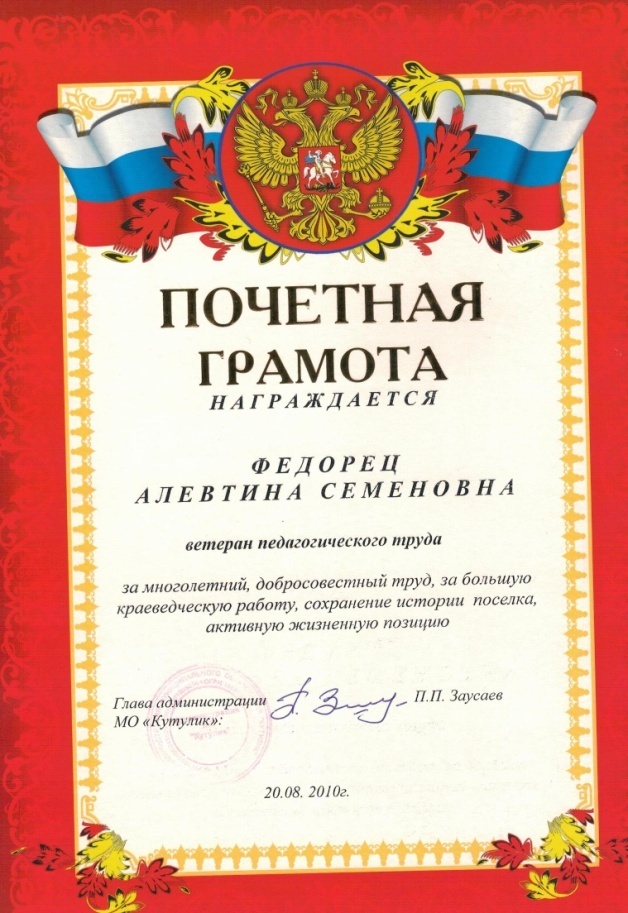 Приложение №7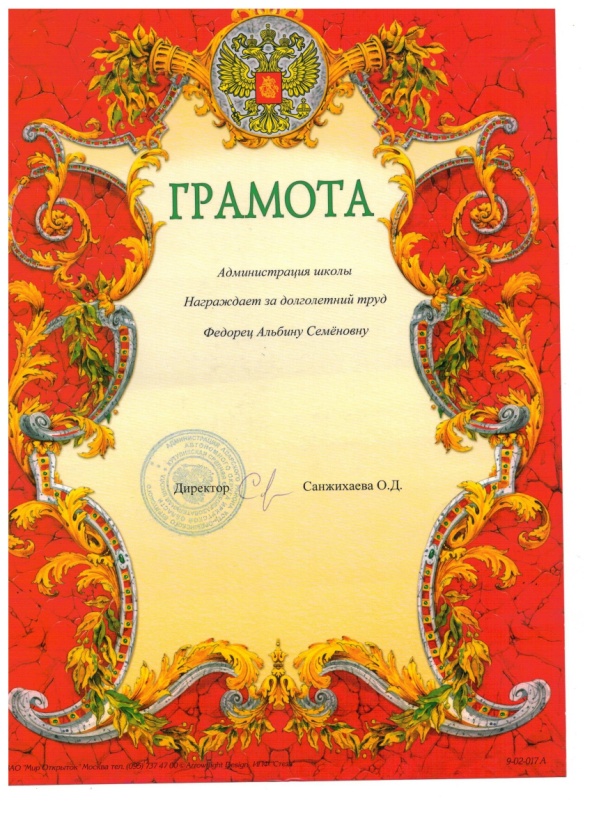 115. Литератураhttps://school-essay.ru/rol-uchitelya-v-zhizni-cheloveka.htmlМатериалы школьного музеяСемейный архив Федорец Альбины Семёновны12